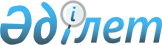 О некоторых вопросах деятельности закрытого акционерного общества "Национальная нефтегазовая компания "Казахойл"Постановление Правительства Республики Казахстан от 16 апреля 2001 года N 497

      Правительство Республики Казахстан постановляет: 

      1. Министерству энергетики и минеральных ресурсов Республики Казахстан в установленном законодательством порядке совместно с закрытым акционерным обществом "Национальная нефтегазовая компания "Казахойл" (далее - ННК "Казахойл"): 

      1) в недельный срок обеспечить направление в доход республиканского бюджета денег в сумме 55 200 000 (пятьдесят пять миллионов двести тысяч) долларов США, поступивших в 2000 и 2001 годах на счета ННК "Казахойл" в счет погашения ссудного процента по Договору о займе, относящемуся к выплате возмещения за приобретения в Республике Казахстан от 2 апреля 1993 года, заключенному между партнерством с ограниченной ответственностью "Тенгизшевройл" (далее - ТШО) и ННК "Казахойл"; 

      2) (Подпункт 2) утратил силу - постановлением Правительства РК от 14 декабря 2004 г. N 1319 ) 

      2. Настоящее постановление вступает в силу со дня подписания. 

     Премьер-Министр 

     Республики Казахстан 
					© 2012. РГП на ПХВ «Институт законодательства и правовой информации Республики Казахстан» Министерства юстиции Республики Казахстан
				